Brouček poznává domácí zvířátkaPOHYBOVÉ HRY„Na ovečky a na vlka“Děti – ovečky stojí na jedné straně za vyznačenou čarou. Dítě nebo učitelka stojí proti nim – ovčí máma. Vlk stojí stranou.Maminka říká: „Ovečky, ovečky, pojďte domů”.Ovečky odpovídají: „Nepůjdeme”.„Proč?”, říká maminka.„Pro vlka”, odpovědí ovečky.Maminka: „Kde je vlk?”.Ovečky: „Číhá na nás.”Maminka říká: „Ovečky, ovečky, nebojte se!”.
Nato se ovečky rozběhnou k mamince a zároveň vyběhne vlk a ovečky chytá. Hru můžeme opakovat tak dlouho, dokud nejsou všechny ovečky chyceny. Poslední chycená ovečka se stává vlkem. Ovečky i vlk musí stát za vyznačenou čarou. VVČ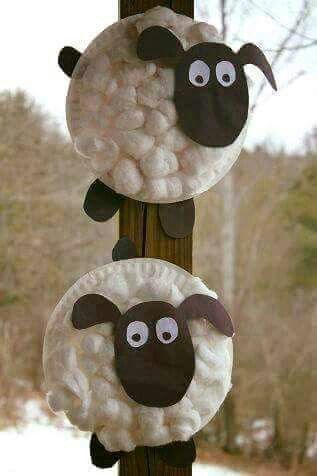 HVČ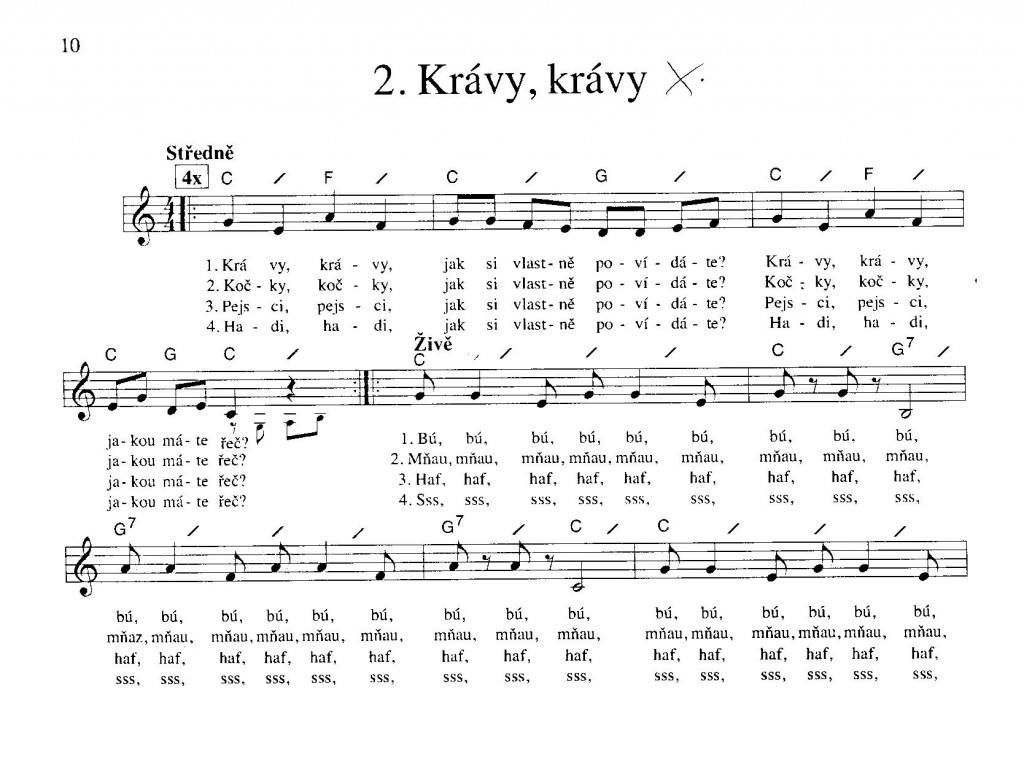 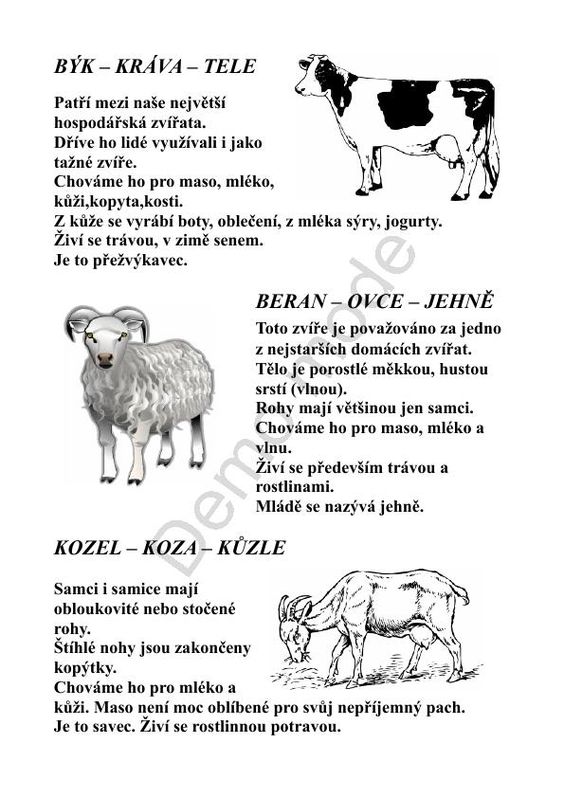 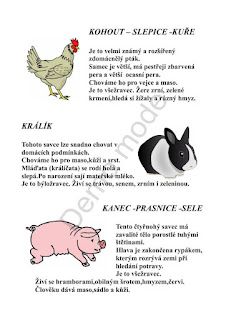 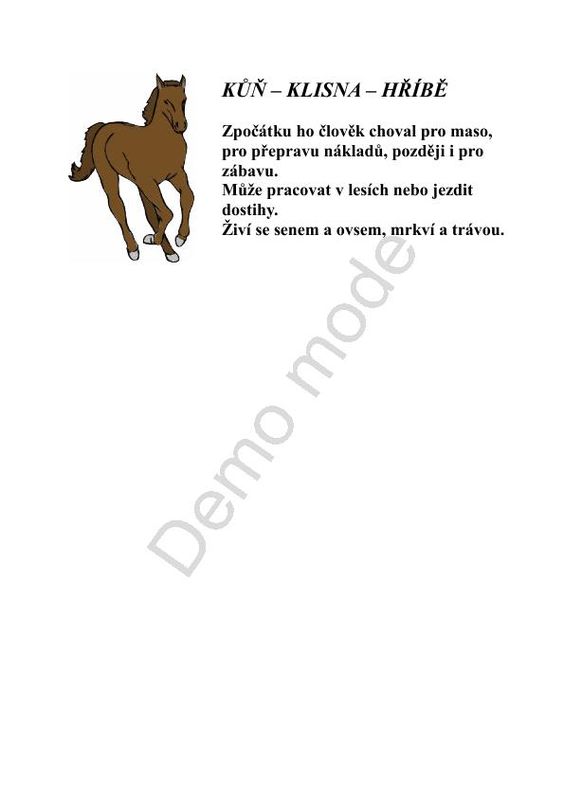 činnost poznámkyPONDĚLÍRČ: děti si volně hrají v koutcích herny, prohlížejí si knihy, volně si kreslí u stolečků, staví ze stavebnice, puzzle, pexeso, společenské hry, hry s kouzelnou hmotou, odpočívání v pelíškuKK: děti společně s paní učitelkou přivítají nový týden, poví si, jaký měly víkend, přivítají se s kamarády a s paní učitelkami, seznámí se novým tématem týdne – domácí zvířata, farma, mláďata, práce s obrázkovým materiálem, vytleskáváníPH: „na ovečky a vlka“Logopedická chvilka: vydávání zvuků jako zvířátkaHVČ: seznámení s novou písní – Krávy, krávy, zpěv dalších naučených písní – Na lyže,  Medvědi na lyžích, Človíček, Hrajeme si na tři krále, Světýlko, Dýně, Rolničky, Máme doma obludu a další, básnička Jak rostemeÚTERÝRČ: hry v koutcích třídy, prohlížení dětských knih, děti si kreslí u stolečků, stavění z kostek, námětové hry, rozvoj komunikačních dovedností, společenské hry, hra s modelínou, hra s pískem, hra s auty, odpočívání v pelíšku, pexeso, rozvíjení jemné motoriky, kouzelná hmota, navlékání korálkůKK: přivítání nového dne, pozdravení kamarádů a paní učitelek, děti poví, o čem si povídáme tento týden, povíme si, jaký máme den, jaký roční období, dny v týdnu, povídání o zvířatech a jejich mláďatech, o farmě, práce s obrázkovým materiálemPH: „na ovečky a vlka“HVČ: rozezpívání a zpěv naučených písní – Krávy, krávy Masopust, Jede, jede poštovský panáček, Pekař peče housky, Zdravé tělo, Medvěd na lyžích, Rolničky, Písnička pro čerta, Duha, Dýně, Máme doma obludu, mám tě rád, Světýlko, Zvířátka, Človíček, básnička Jak rostemeSTŘEDARČ: hry v koutcích třídy, prohlížení dětských knih, děti si kreslí u stolečků, stavění z kostek, námětové hry – na zvířátka, odpočívání v pelíšku, hry s auty, stavba ze stavebnice, hry v krámku, společenské hry, pexesoKK: přivítání nového dne, pozdravení kamarádů a paní učitelek, povídání domácích zvířatech a jejich mláďatech, o farmě, kde zvířata žijí, jaké vydávají zvuky, práce s obrázkovým materiálem PH: „Na ovečky a vlka“VVČ: výroba ovečky – pomocí papírového tácku, vaty a barevného papíru se vytvoří ovečkaHVČ: rozezpívání a zpěv naučených písní – Krávy, krávy, Masopust, jede, jede poštovský panáček, Pekař peče housky, Na lyže, Zdravé tělo, Medvěd na lyžích, Rolničky, Písnička pro čerta, Duha, Dýně, Máme doma obludu, mám tě rád, Světýlko, Zvířátka, Človíček, básnička jak rostemeČTVRTEKRČ: volně si kreslí, hrají s auty, s kostkami, s pískem, prohlíží si knihy, stavění ze stavebnic, z kostek, námětové hry, na krámek, na rodinu, komunikace mezi dětmi, hry v koutcích herny, hry s hračkami, navlékání korálků, hry na zvířátka, odpočívání v pelíškuKK: pozdravení, přivítání nového dne, opakování toho, o čem si povídáme tento týden – domácí zvířata a jejich mláďata, farma, práce s obrázkovým materiálem TVČ: překážková dráha jako zvířata, procvičení těla jako zvířataHVČ: děti zpívají – Krávy, krávy, Masopust, Jede, jede poštovský panáček, Pekař peče housky, Na lyže, Zdravé tělo, Človíček, Medvěd na lyžích, Rolničky, Písnička pro čerta a dalších písní – mám tě rád, Myška tanečnice, Běží liška k táboru, kočka leze dírou, zvířata, ptačí ráno, máme doma strašidlo, Dýně, duha, básnička Jak rostemePÁTEKRČ: děti si volně kreslí u stolečků, hrají si volně v koutcích herny, hrají si s kostkami, se stavebnicemi, s panenkami, s kuchyňkou, prohlíží si knihy, prohlíží si obrázky, děti si povídají mezi sebou – rozvíjení komunikačních schopností, odpočívání v pelíšku, námětové hry – na zvířátkaKK: děti přivítají nový den, přivítání kamarádů a p. uč., zopakování, co se za celý týden naučily, zhodnocení celého týdne, zopakování toho co se dělo celý týden, domácí zvířata a jejich mláďata, čim se živí, farma, co se povedlo a co naopak ne…HVČ: zpěv naučených písni – Krávy, krávy,Masopust, Zdravé tělo, Človíček, Medvěd na lyžích, Hrajeme si na tři krále, Mám tě rád, barvy, Myška tanečnice, ptačí ráno, zvířátka, Máme doma strašidlo, Dýně, Písnička pro čerta, koledy, Rolničky – hra na nástroje, básnička Jak rosteme 